Publicado en Valencia el 12/03/2024 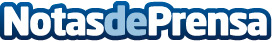 BIM se expande en la UE a través del gemelo digital y el citiversoValencia acogerá el primer Consorcio Europeo de estas revolucionarias infraestructuras basadas en la metodología Building Information ModelingDatos de contacto:Paula Etxeberria Cayuelafreelance649718824Nota de prensa publicada en: https://www.notasdeprensa.es/bim-se-expande-en-la-ue-a-traves-del-gemelo Categorias: Internacional Nacional Valencia Sostenibilidad Urbanismo Construcción y Materiales Arquitectura Digital http://www.notasdeprensa.es